Decatur County Board of Elections (229) 243-2087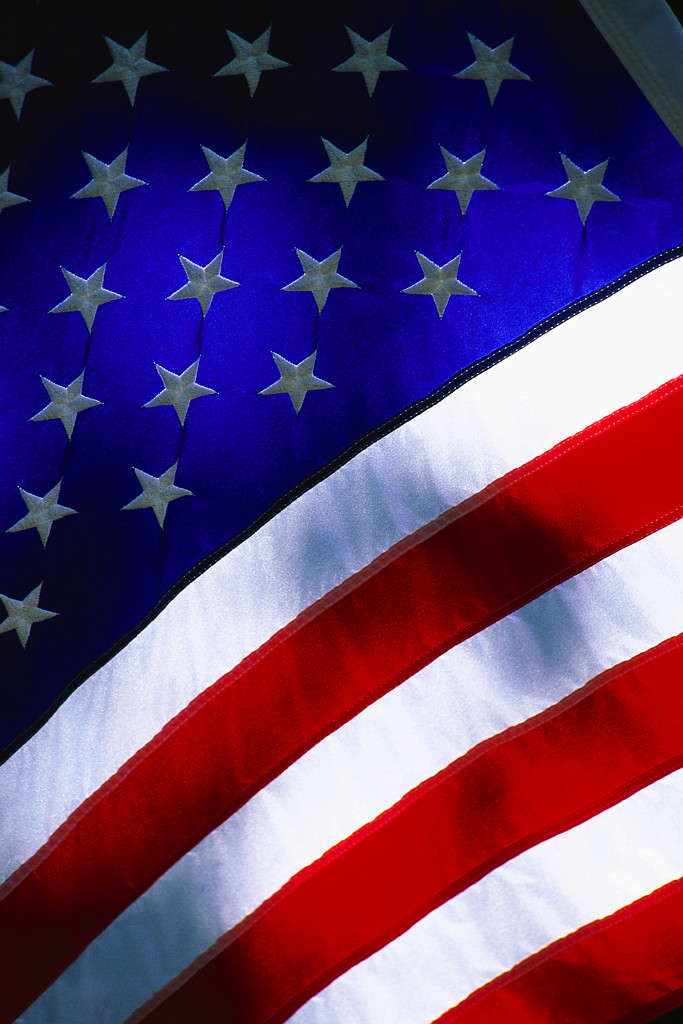 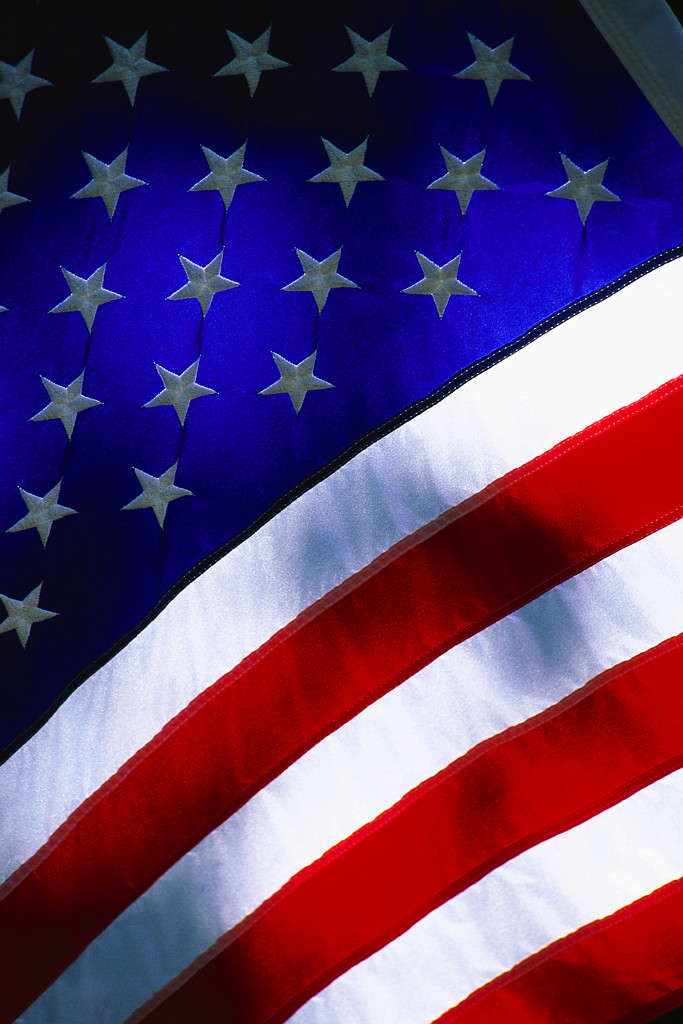 122 W. Water St., Bainbridge, GA 39817 Board of Elections and Voter Registration MeetingFriday, March 15, 2024 @ 5 PMElections Office, Courthouse Annex122 W. Water St., Bainbridge	Meetings are open to the public.